1	PurposeThis requirement describes methodologies to ensure effective and appropriate health and safety information is communicated to all staff, students, contractors and other interested parties, and to exchange health and safety information with external parties.2	ScopeThis procedure applies to all University of Melbourne staff, students, contractors and other interested parties at workplaces under the management or control of the University of Melbourne. 3	DefinitionsExternal partyA party, not under the management or control of the University of Melbourne, affected by the University’s operations (e.g. regulatory bodies, suppliers, customers and clients, neighbours or members of the public).Regulatory bodiesState and Commonwealth regulatory authorities such as WorkSafe Victoria, and the Department of Health (Vic).4	Requirements4.1	University health and safety communicationThe Director, Health & Safety will develop, maintain, and publish the University-wide Health & Safety: Communication guidelines, which provides information for internal and external communication including:minutes from the Occupational Health and Safety Committee (OHSC)divisional statistical informationcompliance information, including requirements and amendments, from regulatory bodiesother information that may increase health and safety awareness and compliance, and decrease adverse incidents.4.2	Faculty/Division health and safety communicationThe Dean/Head of division must ensure that health and safety information is made available and disseminated to all staff, students, contractors and other interested parties including:identified health and safety risks and controlsoutcomes of incidents that may impact on health and safetyminutes of Divisional health and safety committeesprocesses that enable safe work practices in local areasinformation disseminated by the Director, Health & Safetyrisk registershealth and safety management plans.Heads of divisions must ensure communication methods are suitable for the type and intent of the information to be conveyed.4.3	Sharing health and safety informationDivisional health and safety committees may share health and safety information with other interested parties at the University, directly with the other area or via the committee.4.4	External feedbackAn external stakeholder may raise a health and matter under the control of the University using the informal or formal processes described in the Health & Safety: External feedback requirements.University representatives who receive informal feedback are responsible for reviewing and managing the matter in accordance with the Health & Safety: External feedback requirements.The Director, Health & Safety is responsible for managing formal feedback in accordance with the Health & Safety: External feedback requirements.5	ReferencesOccupational Health and Safety Committee (OHSC)Health & Safety: External feedback requirements6	ResponsibilitiesDirector, Health & SafetyDeanHead of division7	Associated documentation7.1	FormsNil7.2	GuidanceHealth & Safety: Communication guidelinesHealth & Safety: Noticeboard guidelines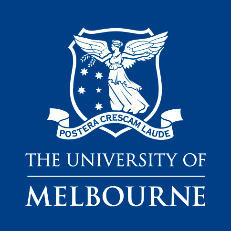 health & safety
communication requirements